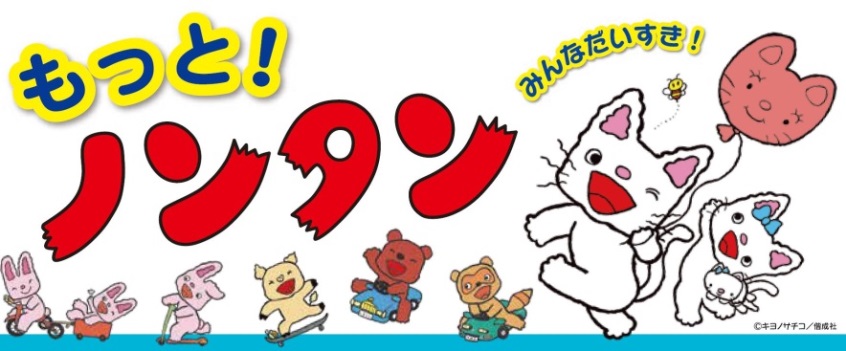 ©キヨノサチコ／偕成社『ノンタンぶらんこにのせて』の刊行から４５周年をむかえる「ノンタン」絵本。おばあちゃん、おかあさんと世代を超えて愛されつづけている「ノンタン」。「ノンタン」シリーズの絵本原画や作者ゆかりのもの、絵本のラフなどを展示。またフォトスポットコーナー、ぬりえ＆おりがみコーナー、ノンタン絵本と展覧会限定品を含むグッズの販売があります。ぜひご家族そろってお出かけ下さい。開催日時	4月25日（土）～5月10日（日）10：00～17：00（最終入場16：30）会場	静岡市清水文化会館マリナート　1階ギャラリー斡旋価格	一　　般　４００円　　（前売７００円）中高大生　３００円　　（前売５００円） 	小学生以下　無料　　　（前売２００円）　年齢制限	２歳以下無料。小学生以下のみでの単独入場はご遠慮ください。斡旋枚数	２０枚応募	往復はがき１枚につき５名まで（会員及び会員家族に限ります）必ず会員名でお振込みください。応募多数の場合は、抽選にて決定します。お申込はがきは１人１枚に限ります。複数枚の場合、２枚目以上は無効となります。抽選結果は３月末までに返信いたします。申込方法	3月19日（木）必着申込締切後のキャンセルは受け付けません。問合せ･申込先	〒420－8670　静岡市葵区駿府町１－７０　静岡県社会福祉協議会ソウェルクラブ静岡「ノンタン」係ＴＥＬ：０５４－２５４－５２３１（担当：望月）《往復はがき記入例》(往　信  面)記入事項に不備がある場合は、選外になることがありますので、ご注意ください。申込は、必ず往復ハガキを使用してください。会員家族とは	同居家族	別居の　親・子・兄弟・祖父母・孫　を指します。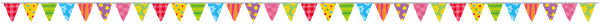 ４２０－８６７０静岡市葵区駿府町１－７０静岡県社会福祉協議会ソウェルクラブ静岡　 　「ノンタン」係何も記入しないでください(返　信　面)(返　信　面)□□□-□□□□申込者住所・氏名　様申込人数（会員も含む）チケット種類（一般or中高or小学生以下）会員氏名会員番号（220の後の10ケタ）住所（郵便番号も）電話番号勤務先（法人・施設名）同伴者氏名※続柄・会員の場合は　会員番号を記入